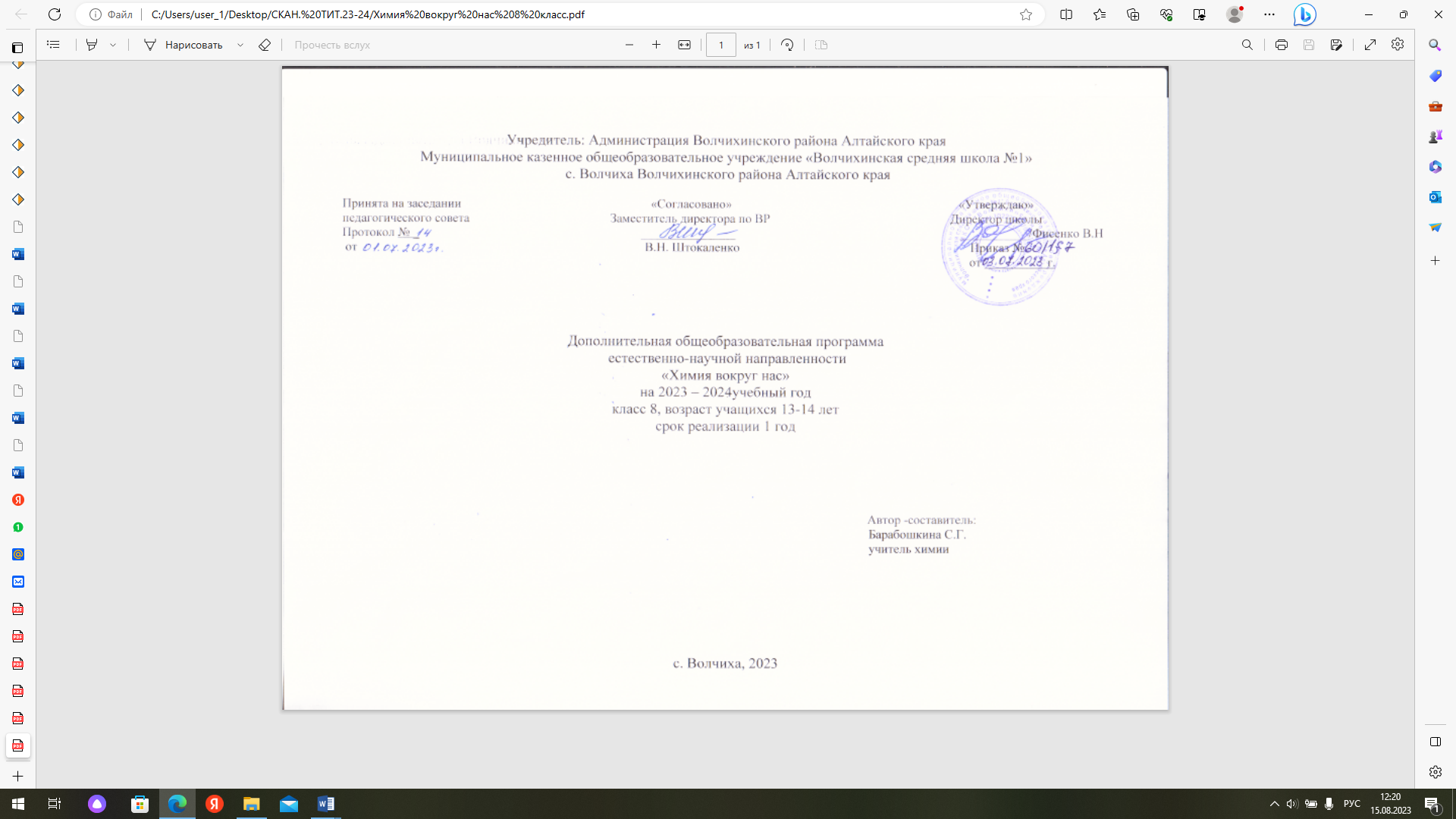 ОГЛАВЛЕНИЕ1.Комплекс основных характеристик дополнительной общеобразовательной общеразвивающей программы…………………….	 1.1. Пояснительная записка	1.2. Цель, задачи, ожидаемые результаты	1.3. Содержание программы	2. Комплекс организационно - педагогических условий	2.1. Календарный учебный график	2.2. Условия реализации программы	2.3. Методические материалы	1.Комплекс основных характеристик дополнительной общеобразовательной  программы1.1. Пояснительная запискаНормативные правовые основы разработки ДООП:- Федеральный закон от 29.12.2012 № 273-ФЗ (ред. от 31.07.2020) «Об образовании в Российской Федерации» (с изм. и доп., вступ. в силу с 01.09.2020).URL:http://www.consultant.ru/document/cons_doc_LAW_140174 (дата обращения: 28.09.2020).- Паспорт национального проекта «Образование» (утв. президиумом Совета при Президенте РФ по стратегическому развитию и национальным проектам, протокол от 24.12.2018 № 16). — URL: http://www.consultant.ru/document/cons_doc_LAW_319308/ (дата обращения: 10.03.2021). Государственная программа Российской Федерации «Развитие образования» (утв.  Постановлением Правительства РФ от 26.12.2017 № 1642 (ред. от 22.02.2021) «Об утверждении государственной программы Российской Федерации «Развитие образования». — http://www.consultant.ru/document/cons_doc_LAW_286474/cf742885e783e08d9387d7364e34f26f87ec138f/ (дата обращения: 10.03.2021).- Профессиональный стандарт «Педагог (педагогическая деятельность в дошкольном, начальном общем, основном общем, среднем общем образовании), (воспитатель, учитель)» (ред. от 16.06.2019) (Приказ Министерства труда и социальной защиты РФ от 18 октября . № 544н, с изменениями, внесёнными приказом Министерства труда и соцзащиты РФ от 25.12.2014 № 1115н и от 5.08.2016 г. № 422н). — URL:http://knmc.centerstart.ru/sites/knmc.centerstart.ru/files/ps_pedagog_red_2016.pdf (дата обращения: 10.03.2021).- Профессиональный стандарт «Педагог дополнительного образования детей и взрослых» (Приказ Министерства труда и социальной защиты РФ от 05.05.2018 № 298н «Об утверждении профессионального стандарта «Педагог дополнительного образования детей и взрослых»). — URL: //https://profstandart.rosmintrud.ru/obshchiy-informatsionnyy-blok/natsionalnyy-reestr-professionalnykh-standartov/reestr professionalnykh-standartov/index.php?ELEMENT_ID=48583(дата обращения: 10.03.2021).- Федеральный государственный образовательный стандарт основного общего образования (утв. приказом Министерства образования и науки Российской Федерации от 17.12.2010 № 1897) (ред. 21.12.2020). — URL: https://fgos.ru (дата обращения: 10.03.2021).- Федеральный государственный образовательный стандарт среднего общего образования (утв. приказом Министерства образования и науки Российской Федерации от 17.05.2012 № 413) (ред. 11.12.2020). — URL: https://fgos.ru (дата обращения: 10.03.2021).- Методические рекомендации по созданию и функционированию детских технопарков «Кванториум» на базе общеобразовательных организаций (утв. распоряжением Министерства просвещения Российской Федерации от 12.01.2021 № Р-4). — оURL: http://www.consultant.ru/document/cons_doc_LAW_374695/(дата бращения: 10.03.2021).- Методические рекомендации по созданию и функционированию центров цифрового образования «IT-куб» (утверждены распоряжением Министерства просвещения Российской Федерации от 12 января . № Р-5). — URL: http://www.consultant.ru/ document/cons_doc_LAW_374572/ (дата обращения: 10.03.2021).- Методические рекомендации по созданию и функционированию в общеобразовательных организациях, расположенных в сельской местности и малых городах, центров образования естественно-научной и технологической направленностей («Точка роста»)(Утверждены распоряжением Министерства просвещения Российской Федерации от 12 января . № Р-6). — URL: http://www.consultant.ru/document/cons_doc_LAW_374694/ (дата обращения: 10.03.2021).Основные характеристики программыДополнительная общеобразовательная (общеразвивающая) программа «Химия вокруг нас» (далее - Программа) носит практико-ориентированный характер и создана с целью развития у обучающихся естественно-научной, математической, информационной грамотности, формирования критического и креативного мышления, совершенствования навыков естественно-научной направленности, а также для практической отработки учебного материала по учебному предмету «Химия».Новизна программы заключается в сочетании различных форм работы, направленных на дополнение и углубление знаний по химии, с опорой на практическую деятельность, с использованием оборудования центра «Точка роста». В программе  кроме традиционных методов и форм организации занятий, используются информационно-коммуникативные технологии. Применение ИКТ позволяет значительно расширить возможности предъявления учебной информации, позволяет усилить мотивацию обучающихся.         Актуальность программы обусловлена тем, что в учебном плане предмету «Химия» отведено всего 2 часа в неделю (8 класс), что дает возможность сформировать у учащихся лишь базовые знания по предмету. В тоже время возраст 8-го класса является важным для профессионального самоопределения школьников. Возможно, что проснувшийся интерес к химии может перерасти в будущую профессию.Актуальность данной программы состоит в и том, что она не только дает воспитанникам практические умения и навыки, формирует начальный опыт творческой деятельности, но и развивает интерес обучающегося к эксперименту, научному поиску, способствует самоопределению учащихся, осознанному выбору профессии. Учащиеся смогут на практике использовать свои знания на уроках химии и в быту.Педагогическая целесообразность заключается в том, что базовый курс школьной программы предусматривает практические работы, но их явно недостаточно, чтобы заинтересовать учащихся в самостоятельном приобретении теоретических знаний и практических умений и навыков. Для этого в данный курс включены наиболее яркие, наглядные, интригующие эксперименты, способные увлечь и заинтересовать учащихся практической наукой химией.В рамках национального проекта «Образование» создание центра естественно-научной направленности «Точка роста» позволило внедрить в программу цифровую лабораторию и качественно изменить процесс обучения химии.Количественные эксперименты позволят получать достоверную информацию о протекании тех или иных химических процессах, о свойствах веществ. На основе полученных экспериментальных данных обучаемые смогут самостоятельно делать выводы, обобщать результаты, выявлять закономерности, что однозначно будет способствовать повышению мотивации обучения школьников.Адресат ДООП:Возраст детей, участвующих в программе 13-14 лет (учащиеся 8-х классов).Набор учащихся в группу осуществляется на основе свободного выбора детьми и их родителями (законными представителями), без отбора и предъявления требований к наличию специальных знаний у ребенка. Уровень программы - базовый.Объём программы – 34 часаФормы обучения - очная.Режим занятий – 1 час в неделюВиды занятий - лекции, беседы, практические занятия, химический эксперимент, проектная деятельность.1.2. Цель, задачи, ожидаемые результатыЦель программы: Формирование у учащихся научных представлений о химии в повседневной жизни человека через пробуждение интереса и развитие профессиональных склонностей к предмету химия.Задачи:- расширить кругозор учащихся о мире веществ;- использовать теоретические знания по химии на практике;- обучить технике безопасности при выполнении химического эксперимента;- сформировать навыки выполнения проектов с использованием ИКТ и цифрового оборудования;- выявить  творчески одарённых обучающихся и  помочь им  проявить  себя.- способствовать развитию творческих способностей обучающихся;- формировать ИКТ-компетентости;- воспитать самостоятельность при выполнении работы;- воспитать чувство взаимопомощи, коллективизма, умение работать в команде;  воспитать чувство личной ответственности.Планируемые результаты  Личностные результаты:- осознавать единство и целостность окружающего мира, возможности его познаваемости и объяснимости на основе достижений науки;- постепенно выстраивать собственное целостное мировоззрение: осознавать потребность и готовность к самообразованию, в том числе и в рамках самостоятельной деятельности вне школы;- оценивать жизненные ситуации с точки зрения безопасного образа жизни и сохранения здоровья;оценивать экологический риск взаимоотношений человека и природы;- формировать экологическое мышление: умение оценивать свою деятельность и поступки других людей с точки зрения сохранения окружающей среды - гаранта жизни и благополучия людей на Земле.Метапредметные: - самостоятельно обнаруживать и формулировать учебную проблему, определять цель учебной деятельности;- выдвигать версии решения проблемы, осознавать конечный результат, выбирать из предложенных и искать самостоятельно средства достижения цели;- осуществлять целеполагание, включая постановку новых целей, преобразование практической задачи в познавательную;- составлять (индивидуально или в группе) план решения проблемы;- работая по плану, сверять свои действия с целью и, при необходимости, исправлять ошибки самостоятельно.- анализировать, сравнивать, классифицировать и обобщать факты и явления. Выявлять причины и следствия простых явлений.- уметь определять возможные источники необходимых сведений, производить поиск информации, анализировать и оценивать её достоверность.- обобщать понятия - осуществлять логическую операцию перехода от понятий с меньшим объемом понятиям с большим объемом;- объяснять явления, процессы, связи и отношения, выявляемые в ходе исследования, осуществлять выбор наиболее эффективных способов решения задач в зависимости от конкретных условий;- уметь формулировать собственное мнение и позицию, аргументировать ее и координировать ее с позиции партнеров в сотрудничестве при выработке общего решения в совместной деятельности.Предметные результаты:- осознание роли веществ;- определять роль различных веществ в природе и технике;- объяснять роль веществ в их круговороте;- рассмотрение химических процессов;- использовать знания химии при соблюдении правил использования бытовых химических препаратов;– различать опасные и безопасные вещества;- приводить примеры химических процессов в природе;- находить черты, свидетельствующие об общих признаках химических процессов и их различиях;использование химических знаний в быту;- объяснять значение веществ в жизни и хозяйстве человека;- объяснять мир с точки зрения химии;- формировать представления о будущем профессиональном выборе.Кроме того, занятия призваны пробудить у учащихся интерес к химической науке, стимулировать дальнейшее изучение химии. Химические знания, сформированные на занятиях, информационная культура учащихся, могут быть использованы ими для раскрытия различных проявлений связи химии с жизнью.Содержание курсаИнструктаж по технике безопасности проводится на каждом занятии перед проведением эксперимента.1. Введение Знакомство учащихся с новым учебным курсом во внеурочной деятельности. Место химии в естествознании. Зарождение химии как науки. Связь химии с практической жизнью человека. Химия в профессиях. История профессии химик. Роль химии в профессиональной деятельности человека.2. Экспериментальные основы химииВещества. Приемы обращения с веществами. Изучение правил техники безопасности, предупреждающих и  запрещающих знаков. Первая помощь. Противопожарные средства защиты. Знакомство с веществами, встречающимися в быту: йодная настойка, медь, алюминий, соль, пищевая сода, лимонная кислота, уксусная кислота, вода, медный купорос. Отличие веществ по физическим свойствам: агрегатное состояние, цвет, запах, вкус, растворимость. Правила хранения веществ в лаборатории. Токсичность веществ для живых организмов определяется их химическими свойствами, их способностью вступать в химические реакции. Проявления токсичных веществ у человека: химический ожог, раздражение слизистых оболочек, катар дыхательных путей, аллергические реакции, острые дерматиты, канцерогенное действие, поражения органов, возможность летальных исходов. Правила отбора веществ (твердые, порошкообразные, жидкие, водные растворы, особое внимание – работа только с малыми объемами веществ). Тест на основе заданий из открытого банка ФИПИ (раздел «Методы познания»)Правила безопасной работы при проведении эксперимента. Техника лабораторных работ.Знакомство с лабораторным оборудованием: стеклянная посуда (химические стаканы, колбы, воронки, делительные воронки, мерная посуда), весы, штативы для пробирок и приборов, нагревательный прибор-спиртовка, фарфоровая посуда (выпаривательные чашки, тигли, ступки, шпатели) и др. Безопасная работа со стеклом, пробками (демонстрация резки стеклянных трубок, их нагревания для изменения формы).Практическая часть.Сборка прибора для получения газов. Проверка на герметичность. Закрепление его на штативе. Рисунок прибора при помощи трафарета.Нагревательные приборы. Спиртовка. Газовая горелка. Плитка. Водяная баня. Назначение нагревательных приборов. Изучение спиртовки: составные части и их функция. Горючее топливо для спиртовок: этиловый спирт. Особенности реакции горения: выделение тепла и света. Сухое горючееПравила нагревания пробирок с водными растворами (предварительный прогрев всей поверхности, обязательный наклон пробирки, отверстие пробирки «от себя», закрепление держателя пробирки).Использование тиглей при прокаливании веществ. Назначение операции прокаливания.Практическая часть.Изучение пламени. Рисунок пламени.Сборка прибора для выпаривания соли (кольцо на штатив, выпаривательная чашка, водный раствор соли,  спиртовка). Рисунок прибора при помощи трафарета. Чистые вещества, особо чистые вещества. Примеси. Смеси. Способы очистки веществ от примесей и разделения смесей. Фильтрование. Перегонка. Кристаллизация. Разделение с помощью магнита, делительной воронкиПрактическая часть.1 вариант: смесь речного песка и сахара.2 вариант: смесь речного песка и поваренной соли.Методы познания в естествознании.Наблюдение. Эксперимент. Моделирование.Условия проведения наблюдения как основного метода познания. Мыслительный и реальный эксперимент. Универсальные знания человечества на основе наблюдения. Физические и химические явления.Практическая часть.Броуновское движение под микроскопом. Обнаружение жира в семенах подсолнечника. Обнаружение крахмала в картофеле. Обнаружение углекислого газа в выдыхаемом воздухе. Добавление лимонной кислоты в чай. Вода. Растворы. Морская и пресная вода. Биологические жидкости: кровь, лимфа, клеточный сок. Экологические проблемы воды. Электропроводность как свойство растворов электролитов (правила безопасности с электроприборами). Практическая часть.Определение с помощью электропроводности растворов: в каком химическом стакане находится дистиллированная вода. Даны три раствора: раствор поваренной соли, раствор сахара, дистиллированная вода. Проект «Изготовление самодельного прибора для исследования электропроводности растворов» Массовая доля растворенного вещества, или процентная концентрация вещества в растворе. Взвешивание. Разновесы. Навеска. Мерная посуда (мерные стаканы, колбы, цилиндры).Практическая часть.Приготовление растворов поваренной соли заданной концентрации.Приготовление шипучего напитка из пищевой соды, лимонной кислоты, сахара и аскорбиновой кислоты: каждая группа определяет количество веществ на свое усмотрение. Сравнение и обсуждение приготовленных напитков с т.зр. вкуса, фиксации наблюдаемых эффектов, расчетов или выполнения «на глазок», экспериментальной культуры.Насыщенные и пересыщенные растворы.Методика выращивания кристаллов. Монокристалл. Кристаллические друзы. Что такое «затравка».Демонстрация пересыщенного раствора ацетата натрия.Практическая часть.Приготовление насыщенных и пересыщенных растворов. Приготовление водных растворов медного купороса, хлорида натрия, сахарозы для выращивания кристаллов. Выращивание кристаллов из раствора каменной соли и иодированной соли: есть ли разница. Почему для выращивания кристаллов каменная соль лучше, чем иодированная. Получение окрашенных кристаллов соли с использованием пищевых красителей. Выращивание кристаллов медного купороса из водно-спиртовых растворов. 3. Знакомимся с миром наночастицМоделирование. Модели в естествознании (глобус, карты, физические модели, биологические муляжи, кристаллические решетки). Модели атомов и молекул в химии.Практическая часть.Изготовление моделей молекул из подручных средств. Работа воображения.Строение вещества. Размеры частиц. Наночастицы.Решение проектных задач. Коллоидные системы: почва, глина, природные воды, воздух дым, минералы, хлеб, молоко, масло, кровь…Коллоидные и истинные растворы. Оптические свойства: «эффект Тиндаля», «явление искрящихся слоев». Коллоидные частицы и их размеры. Решение экспериментальных задач. Решение проектных задач. Методы и средства эмпирического исследования.Решение проектных задач. Как степень измельченности влияет на общую площадь соприкасающихся частиц. Проектная задача Нанообъекты и обусловленность их уникальных свойств резким увеличением площади поверхности частиц: наночастицы, нанопленки, нановолокна, нанотрубки, наношарики, дендримеры, цеолиты, квантовые точки. Решение проектных задачРешение экспериментальных задач.  Проект «В поисках коллоидных растворов»4. Химия на страже здоровьяЙод.  Возгонка йода. Йод из аптеки. Практическая часть.Изготовление модели молекулы йода.  Электронная, графическая формула йодаОбнаружение крахмала в продуктах питания. «Марганцовка». Перманганат калия. Марганец и его степени окисленияПрактическая часть.Определение массовой доли кислорода в молекуле перманганата калия.Расчет относительной плотности кислорода по воздуху. Сборка прибора для получения кислорода методом вытеснения воздуха.Эксперимент: сборка прибора для разложения перманганата калия. Качественная реакция на кислород.Цветные реакции с перманганатом калия (напр., перманганат калия и сульфит натрия, др.)Перекись водорода. Свойства и применение пероксида водорода. Степень окисления кислорода в молекуле пероксида водорода. Реакция разложения пероксида водорода. Как провести эксперимент.Катализаторы. Оксид марганца (IV), фермент каталаза – катализаторы реакции разложения. Практическая часть.Ацетилсалициловая кислота. Аскорбиновая кислота. Кислотность среды. рН – индикаторы своими руками. Практическая часть.Описание физических свойств. Приготовление растворов       ацетилсалициловой и аскорбиновой кислот. Действие индикаторов (фенолфталеина, лакмуса и метилоранжа) на их растворы.Приготовление отвара красной капусты. Наблюдение изменения цвета отвара в разных растворах (уксусная, лимонная, аскорбиновая кислоты, поваренная соль, газированная вода, нашатырный спирт, пищевая сода, раствор мыла и стирального порошка). Взаимодействие аскорбиновой кислоты с йодом. «Зеленка» или бриллиантовый зеленый. Цвет порошкообразного  бриллиантового зеленого. Практическое значение и получение.Практическая часть.Физические свойства бриллиантового зеленогоКак доказать подлинность бриллиантового зеленого.  «Мыло чудесное»: хозяйственное и туалетное, жидкое и твердое.Практическая часть. Действие лакмуса на раствор мыла, раствор стирального порошка(доказательство щелочного характера моющих средств). Изучение этикеток твердого и жидкого мыла (различие в химическом составе). Растворение мыла в жесткой и дистиллированной воде. Эффект  Тиндаля. Проект «Мыловарение»5. Химия пищиСахар, крахмал, целлюлоза – родственники глюкозы.Что такое диабет. Гликемический индекс продуктов питания.     Химические подсластители и их коварство.  Практическая часть.Определение продуктов с высоким гликемическим индексом (работа с таблицей). Определяем подсластители: аспартам, сорбит …. (Работа с этикетками)Опыт: взаимодействие глюкозы с гидроксидом меди (II),  свежеприготовленным.Исследование изменения содержания глюкозы в крови после   сбалансированного обеда и после употребления фастфуда: кириешков, чипсов, сладких газированных напитков.Алюминий: великий и ужасный. Почему не следует пользоваться алюминиевой посудой? Соперник кальция.  Остеопороз. Металлы консервной банки.Практическая работа.Свойства алюминия и области применения алюминия на основании его свойств (повторение). Проведение химических реакций, характеризующих амфотерные свойства соединений алюминия.Опыт 1. Алюминий и соляная кислота.Опыт 2. Хлорид алюминия и гидроксид натрияОпыт 3. Гидроксид алюминия и соляная кислотаОпыт 4. Гидроксид алюминия и гидроксид натрияПроект «Ее величество – консервная банка: экспериментальное определение металлов».Уксусная кислота. Столовый уксус, уксусная эссенция, ледяная уксусная кислота: в чем разница. Свойства уксусной кислоты и ее применение. Физиологическое воздействие кислоты. Практическая работа.Составление понятийной схемы: «что я знаю об уксусной кислоте»     (индивидуально, либо в группе). Расчет концентрации кислоты при ее разбавлении.Кислотность растворов пищевой соды и уксусной кислоты. Гашение пищевой соды уксусной кислотой: признаки химической  реакции (выделение газа, резкое увеличение объема реакционной смеси).  Для чего необходимо было применение индикатора? «Соленая наша жизнь» (поваренная соль, поташ, глутамат натрия……. глауберова соль, медный купорос……)Пищевая сода, питьевая сода, кальцинированная сода, каустическая сода: одинаковые или разные вещества. Качественные реакции в химии.Практическая работаОпределить: какое из веществ (пищевая сода, каустическая сода, кальцинированная сода) являются солями угольной кислоты.Опыт 1. Действие индикаторами.Опыт 2. Действие на растворы пищевой и каустической соды уксусной кислоты     Вред нитратов: миф или правда. Польза нитратов: важнейшие минеральные  удобрения как источник азота. Круговорот азота. Почему венерина   мухоловка поедает насекомых (так она восполняет недостаток азота в болотистых местах). Нитраты в качестве пищевых консервантов. Какие превращения происходят с нитратами в организме человека. Азот и его степени окисления. Практическая часть. Определение массовой доли азота в калийной, натриевой и аммонийной селитре. Вывод: какое из них более ценное азотное удобрение.Проект «Влияние азотных удобрений на рост саженцев фасоли».6. Работа над проектамиЭтап выбора темы, постановки цели, задач исследования .Этап выдвижения гипотезы.Этап планирования пути достижения целей исследовательских (проектных) работ и выбора необходимого инструментария.Этап проведения учебного исследования (проектной работы) с промежуточным  контролем за ходом выполнения и коррекцией результатов.Этап оформления, представления (защиты) продукта проектной работыКалендарно-тематическое планирование 2. Комплекс организационно - педагогических условий2.1. Календарный учебный график2.2. Условия реализации программыУчебно-методического и материально-технического обеспечения курсаСписок  основной  литературы:Химическая энциклопедия. Т 1. М., 1988 г.Кукушкин Ю.Н. «Химия вокруг нас», М. Высшая школа, 2018 г.. В.И. Кузнецов «Химия на пороге нового тысячелетия», «Химия в школе» № 1, 2017.А.М. Юдин и другие. «Химия для вас». М. «Химия2002.Список  литературы  для  учителя:О.С. Габриелян, Г.Г. Лысова «Настольная книга учителя химии». , Дрофа, 2017.Аликберова Л.Ю. Занимательная химия. Книга для учащихся, учителей и родителей. М.: АСТ-ПРЕСС, 2017; К.А. Макаров «Химия и здоровье». М. «Просвещение».2005.Ю.Н. Коротышева «Химические салоны красоты». «Химия в школе».    № 1. 2005 г. Скурихин И.М., Нечаев А.П. Все о пище с точки зрения химика. Справ. издание. М.: Высшая школа, 2009Ахметов М. А., Зорова Е.Ю. Обучение химии как процесс развитияпознавательных стратегий учащихся [Текст]/ Ахметов М. А., Зорова Е.Ю.// Наука и школа.- 2015.- № 2.- С.81-87Лазарев В. С. Проектная деятельность в школе: неиспользуемые возможности  [Текст]/ Лазарев В. С. //Вопросы образования. – 2015.- № 3.-С. 292-307.Воронцов А. Проектная задача [Электронный ресурс] / Воронцов А. - Журнал «Начальная школа».- 2007.- № 6. – Режим доступа: http://nsc.1september.ru/article.php?id=200700608Введение в нанотехнологии. Химия [Текст]/ учебное пособие для учащихся 10 – 11 классов/ под редакцией  Ахметова М.А. - СПб: образовательный центр «Участие», Образовательные проекты, 2011 – 108 с. (серия Наношкола)Габриелян О.С., Остроумов И.Г. Пропедевтический курс «Старт в химию»/ Габриелян О.С.- Журнал «Химия в школе».- 2005.- № 8.- С. 19-26Голуб Г.Б., Перелыгина Е.А., Чуракова О.В. Основы проектной деятельности школьника: методическое пособие по преподаванию курса (с использованием тетрадей на печатной основе)/ Под редакцией профессора Е.Я.Когана. - Самара: Издательство «Учебная литература», Издательский дом «Федоров». 2006. – 224 с.Список  литературы  для  обучающихся:В.А. Войтович «Химия в быту». М. «Знание». 2000.«Энциклопедический словарь юного химика» М. «Педагогика», 2002. «Эрудит», Химия – М. ООО «ТД «Издательство Мир книги»», 2018.Аликберова Л.Ю. Занимательная химия. Книга для учащихся, учителей и родителей. М.: АСТ-ПРЕСС, 2017;Мир химии. Занимательные рассказы о химии. Сост. Ю.И.Смирнов. СПб.: «МиМ-Экспресс», 1995.2.3. Методические материалыМетоды обучения:1. Словесный2. Наглядный3. Объяснительно-иллюстративный4. Частично-поисковый5. Исследовательский6. Дискуссионный7. ПроектныйФормы организации образовательной деятельности:1. Индивидуальная2. Групповая3. Практическое занятие4. Беседа5. Презентация            Педагогические технологии:1. Технология индивидуального обучения2. Технология группового обучения3. Технология коллективного взаимодействия4. Технология модульного обучения5. Технология дифференцированного обучения6. Технология проблемного обучения7. Здоровье сберегающая технологияТип учебного занятия:Изучения и первичного закрепления новых знанийДидактические материалы:1. Раздаточные материалы2. Оборудование№п/п№п/пНазвание раздела, темыКоличество часовКоличество часовКоличество часовКоличество часовКоличество часовИспользование оборудование№п/п№п/пНазвание раздела, темывсеговсеготеорияпрактикапрактикаИспользование оборудованиеI. Тема «Введение»1111.1.Знакомство учащихся с новым учебным курсом во внеурочной деятельности. Место химии в естествознании. Химия в профессиях1II. Тема  «Экспериментальные основы химии»II. Тема  «Экспериментальные основы химии»II. Тема  «Экспериментальные основы химии»996,52,52,52.1.Вещества. Приемы обращения с веществами13.2.Правила безопасной работы при проведении эксперимента. Техника лабораторных работ0,50,50,54.3.Нагревательные приборы15.4.Чистые вещества, особо чистые вещества. Примеси. Смеси0,50,50,56.5.Методы познания в естествознании17-8.6-7.Вода. Растворы. Морская и пресная вода. Биологические жидкости. Формирование ЕНГ0,51,51,59.8.Массовая доля растворенного вещества, или процентная концентрация вещества в растворе. Формирование ЕНГ110.9.Насыщенные и пересыщенные растворы1III. Тема «Знакомимся с миром наночастиц»III. Тема «Знакомимся с миром наночастиц»III. Тема «Знакомимся с миром наночастиц»74,54,52,511.1.Моделирование0,50,50,512-13.2-3.Строение вещества. Размеры частиц. Наночастицы11114.4.Коллоидные системы. Коллоидные и истинные растворы. Формирование ЕНГ0,5	0,5	0,515.5.Методы и средства эмпирического исследования116.6.Как степень измельченности влияет на общую площадь соприкасающихся частиц117.7.Нанообъекты и обусловленность их уникальных свойств резким увеличением площади поверхности частиц: наночастицы, нанопленки, нановолокна, нанотрубки, наношарики, дендримеры, цеолиты, квантовые точки0,50,50,5IV. Тема «Химия на страже здоровья»IV. Тема «Химия на страже здоровья»IV. Тема «Химия на страже здоровья»6633318.1.Йод.  Возгонка йода. Йод из аптеки0,50,50,519.2.«Марганцовка». Перманганат калия0,50,50,520.3.Перекись водорода. Свойства и применение пероксида водорода. Формирование ЕНГ0,50,50,521.4.Ацетилсалициловая кислота. Аскорбиновая кислота.  Кислотность среды. рН – индикаторы своими руками0,50,50,522.5.«Зеленка» или бриллиантовый зеленый123.6.«Мыло чудесное». Формирование ЕНГ11V. Тема « Химия пищи»V. Тема « Химия пищи»V. Тема « Химия пищи»662,53,53,524.1.Сахар, крахмал, целлюлоза – родственники глюкозы0,50,50,525.2.Алюминий: великий и ужасный1126-27.3-4.Уксусная кислота. Формирование ЕНГ11128.5.«Соленая наша жизнь» (поваренная соль, поташ, глутамат натрия……. глауберова соль, медный купорос……)0,50,50,529.6.Вред нитратов: миф или правда. Формирование ЕНГ0,50,50,5VI. Тема « Работа над проектами»VI. Тема « Работа над проектами»VI. Тема « Работа над проектами»5523330.1.Этап выбора темы, постановки цели, задач исследования 131.2.Этап выдвижения гипотезы. Этап планирования пути достижения целей исследовательских (проектных) работ и выбора необходимого инструментария132.3.Этап проведения учебного исследования (проектной работы) с промежуточным  контролем за ходом выполнения и коррекцией результатов1133-34.4-5.Этап оформления, представления (защиты) продукта проектной работы22ПозицииЗаполнить с учетом срока реализации ДООПКоличество учебных недель34Количество учебных дней34Даты начала и окончания учебного года01.09.21-31.05.22Сроки промежуточной аттестациинетСроки итоговой аттестации (при наличии)нет